Mr. Brakeman’s Thunderous Reads for Almost 3rd Graders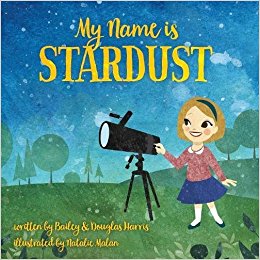 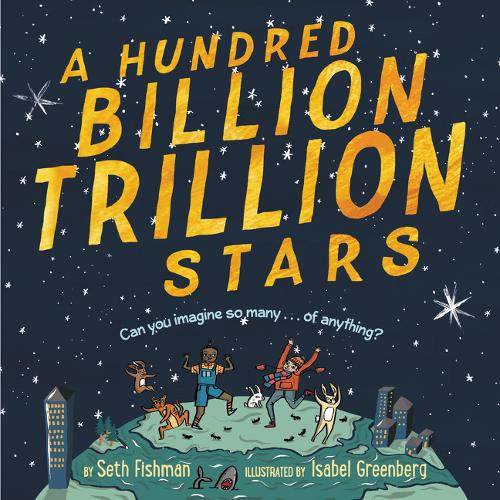 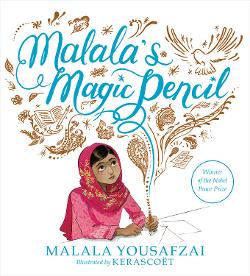 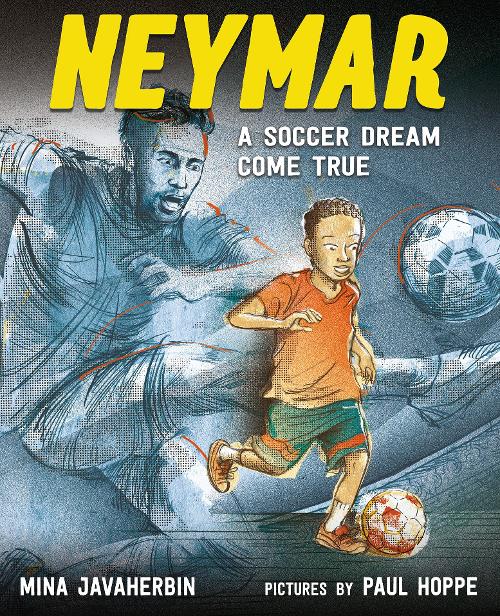 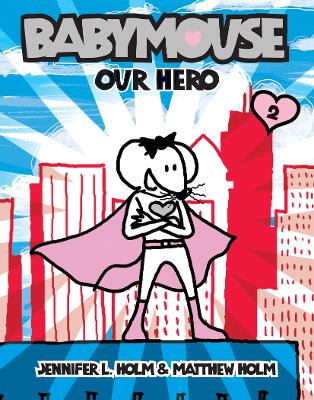 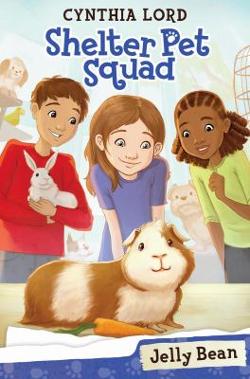 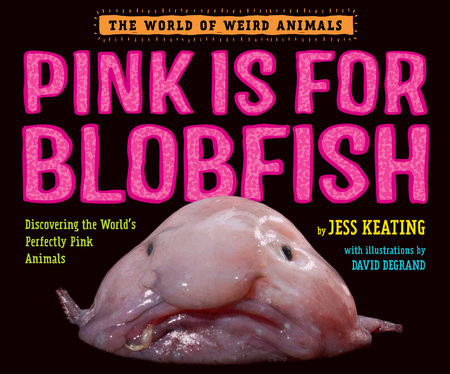 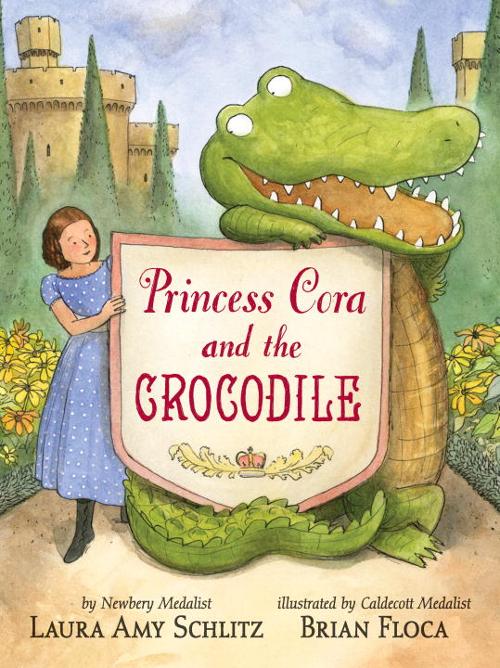 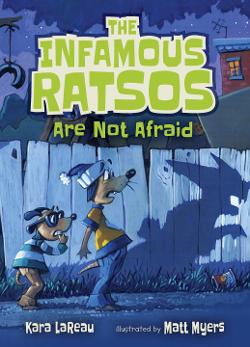 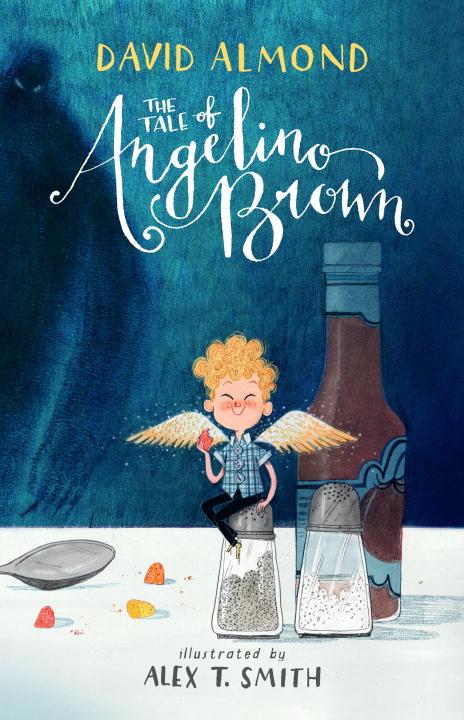 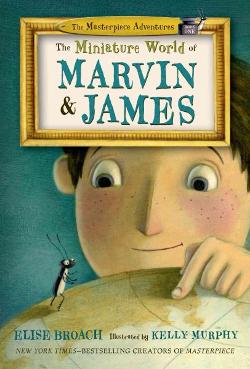 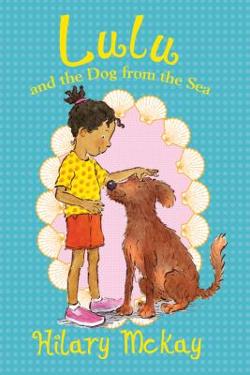 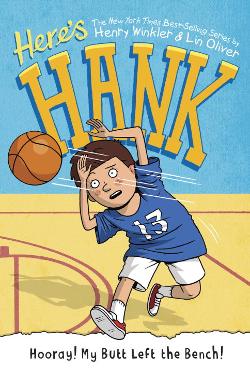 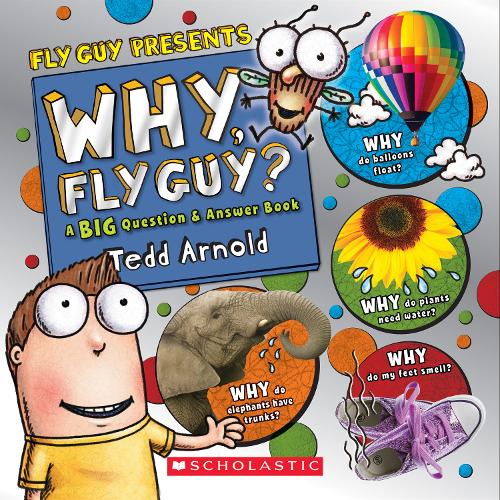 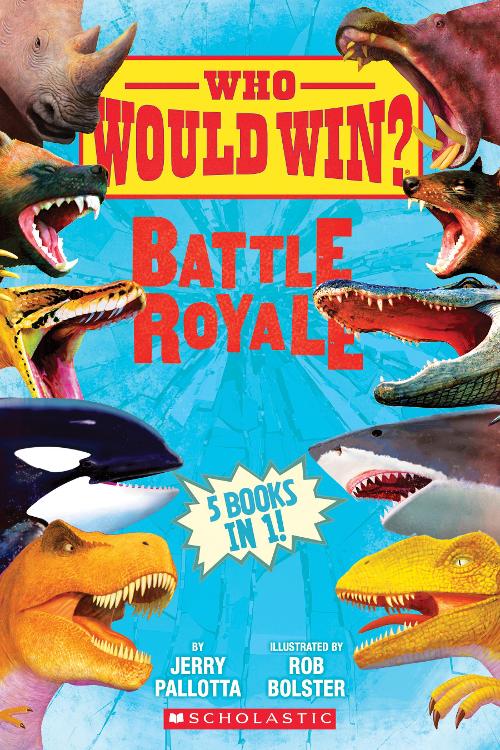 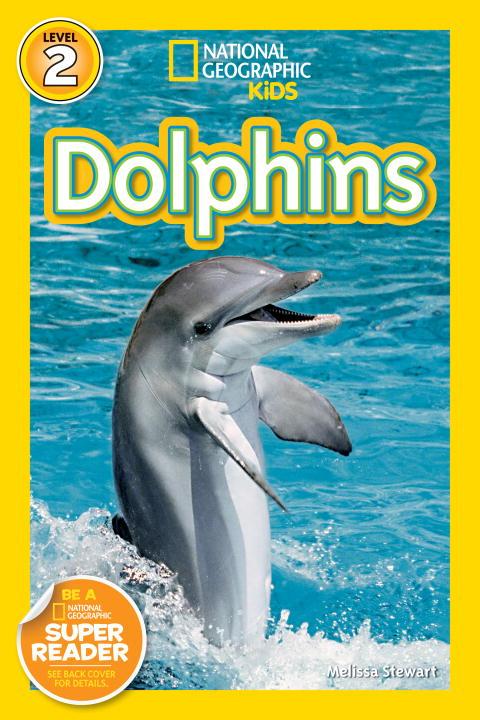 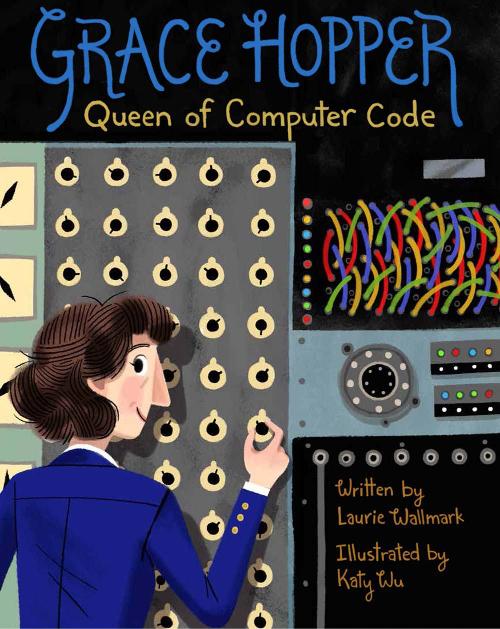 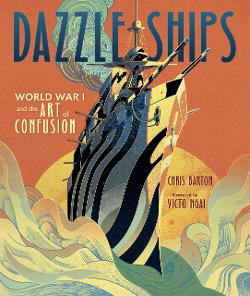 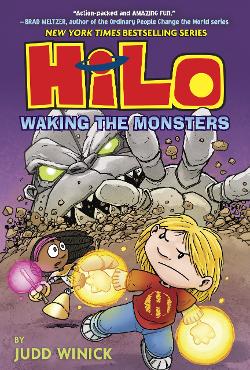 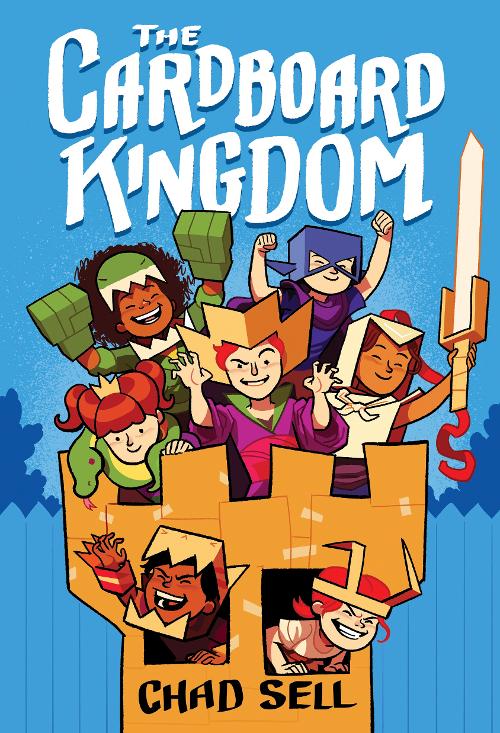 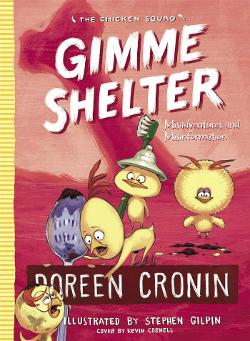 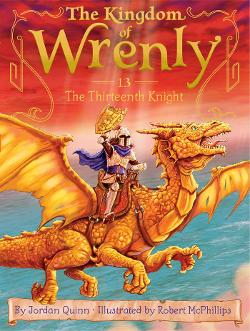 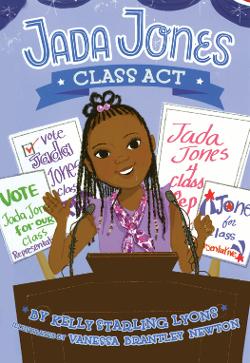 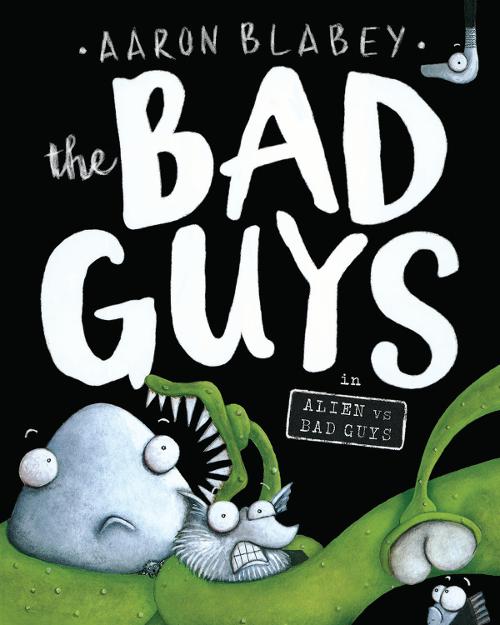 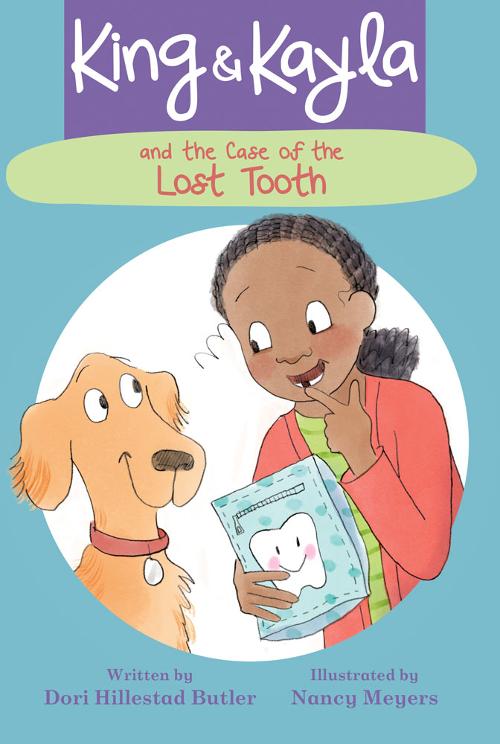 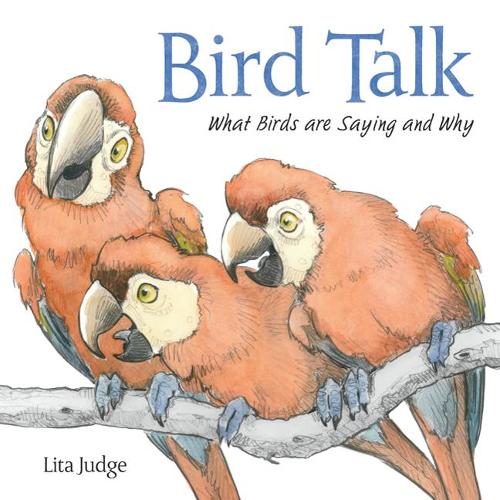 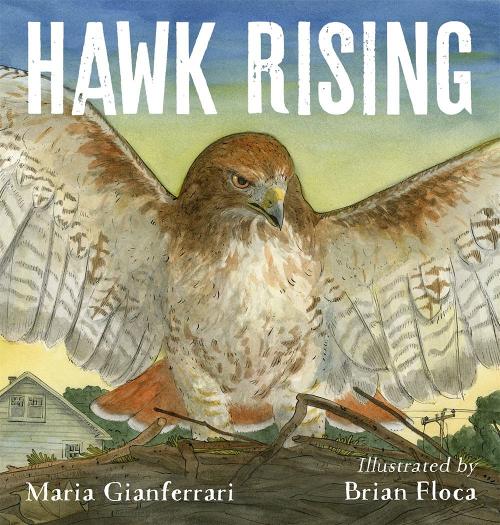 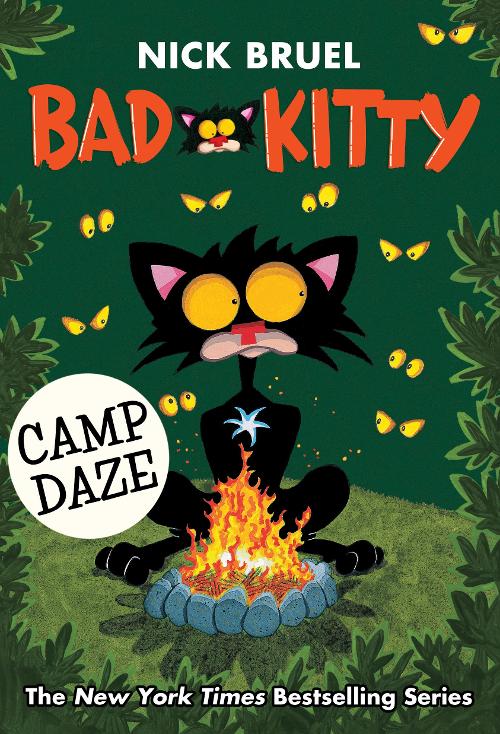 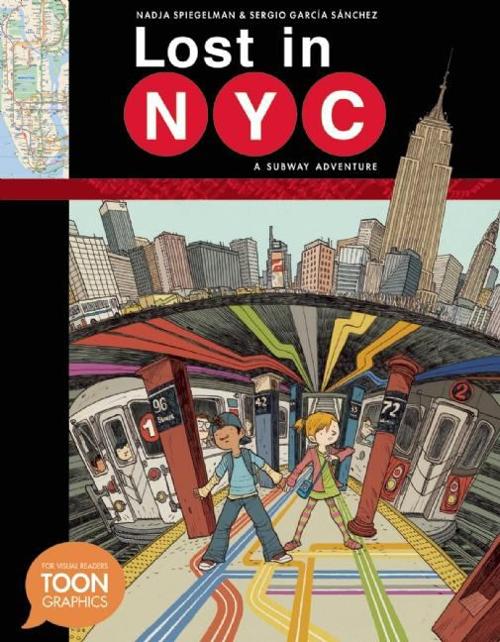 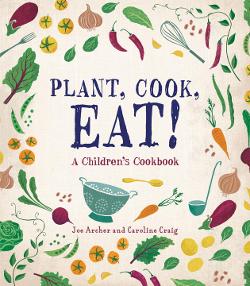 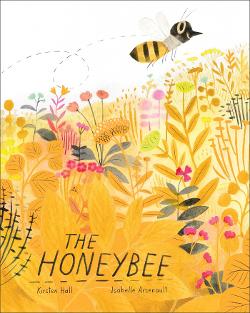 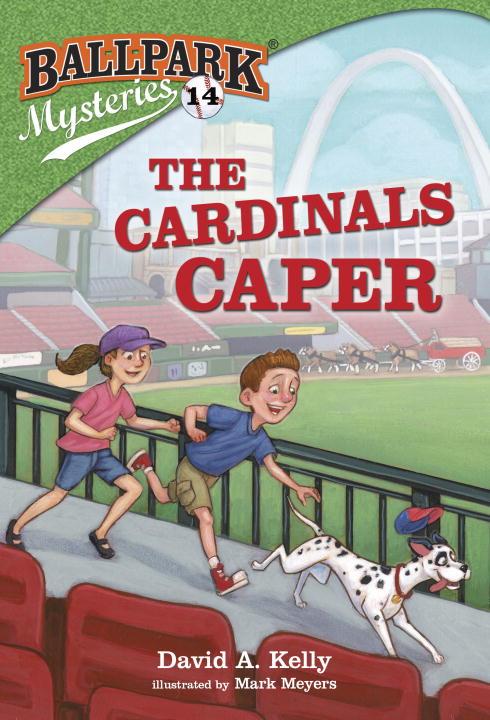 